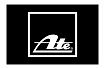 Nueva campaña de ATE para prolongar la vida de los sistemas de frenoDurante todo el mes de noviembre las acciones están dirigidas a concienciar a los consumidores finales de la importancia de contar con unos talleres que cuiden del vehículo, conductores y medioambienteLa campaña estará reforzada por acciones promocionales en las que, por cada instalación de pastillas ATE Ceramic, con un precio sin precedente e igual al de las convencionales, el cliente recibe además una gamuza específica para su limpieza Alcobendas (Madrid), 5 de noviembre 2019.- Sin duda alguna, el freno es uno de los sistemas de seguridad más importantes del automóvil. Un mantenimiento correcto y un trabajo profesional es la mejor forma de garantizar esa seguridad tan importante a la hora de conducir, además de prolongar la vida de los sistemas de freno.Continental, y su marca especialista en freno ATE, van más allá de garantizar la seguridad del vehículo. Gracias a los modelos de bajo contenido en polvo patentados por la marca, el mercado dispone de una nueva generación de pastillas de freno, ATE Ceramic, que garantizan una abrasión reducida para un perfecto aspecto de la llanta y una larga vida útil.Estas pastillas producen un mínimo polvo de freno. De esta forma, las llantas ya no se tienen que limpiar tan minuciosamente y duran relucientes durante más tiempo. Además, como demuestran las pruebas realizadas, las pastillas de freno ATE Ceramic, son más duraderas y reducen el desgaste de los discos de freno reduciendo costes y generando una mayor conciencia medioambiental ya que menos polvo significa mayor protección para el medio ambiente. La vida útil de las pastillas de freno depende en gran medida del perfil de uso y de la temperatura de las mismas. En general, las pastillas de freno ATE Ceramic se desgastan significativamente menos que las pastillas de freno convencionales ("low met"), en condiciones normales.Para Continental la seguridad no solo está centrada en productos sino que apuesta por  un servicio y trabajo profesional que ayude a prolongar la vida de estos sistemas de freno como el de sus centros de freno ATE, única red especialista de frenos en España y Europa. Por esta razón ATE, a través de estos talleres y dirigido a los consumidores finales, han puesto en marcha una campaña, que estará vigente todo el mes de noviembre, para concienciar a los consumidores finales de la importancia de contar con unos talleres especializados que cuiden del vehículo, conductores y medioambiente. Esta campaña estará reforzada por acciones promocionales en las que, por cada instalación de pastillas ATE Ceramic, con un precio sin precedente e igual al de las convencionales, el cliente recibe además una gamuza específica para su limpieza http://www.centrodefrenosate.com/buscadorContinental desarrolla tecnologías inteligentes y servicios pioneros para la movilidad sostenible y conectada para el transporte de personas y mercancías. Fundada en 1871, la empresa de tecnología ofrece soluciones seguras, eficientes, inteligentes y asequibles para vehículos, máquinas, tráfico y transporte. En 2018, Continental generó ventas preliminares por importe de 44.400 millones de euros y actualmente cuenta con alrededor de 244.000 personas en 60 países. La gestión de la información dentro y fuera del vehículo es el núcleo fundamental de la división del Interior. El portfolio de productos para diferentes tipos de vehículos incluye incluye: clusters de instrumentos, pantallas multifuncionales y head-up displays, unidades de control, control de acceso y sistemas de información de neumáticos, radios, sistemas de infotainment, dispositivos de entrada, paneles de control, unidades de control climático, software, cockpits así como servicios y soluciones de telemática y Sistemas Inteligentes de Transporte. La división Interior emplea a más de 48.000 personas en todo el mundo y generó unas ventas de aproximadas de 9.700 millones de euros en 2018.Contacto PrensaSilvia CanoResponsable de ComunicaciónComunicación / InteriorContinental Automotive Spain S.APhone: +34 637 089 688silvia.cano@continental-corporation.comPress portal:	www.continental-press.comMedia center:	www.continental.com/media-center